Publicado en  el 24/02/2016 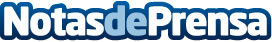 Murcia intenta frenar la extinción de la oveja montesina La Consejería de Agricultura gestionará durante este año 2016 ayudas a los productores de ovino por un total de 10.000 euros anuales, acogiéndose al Plan de Desarrollo Rural de 'Mantenimiento de razas autóctonas en peligro de extinción'. El objetivo principal de ésta ayuda económica es asegurar la continuidad de esta raza de oveja, caracterizada por su gran rusticidad y capacidad de adaptación al medio. Datos de contacto:Nota de prensa publicada en: https://www.notasdeprensa.es/murcia-intenta-frenar-la-extincion-de-la-oveja Categorias: Murcia Ecología Actualidad Empresarial http://www.notasdeprensa.es